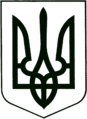 УКРАЇНАМОГИЛІВ-ПОДІЛЬСЬКА МІСЬКА РАДА
ВІННИЦЬКОЇ ОБЛАСТІР О З П О Р Я Д Ж Е Н Н ЯМІСЬКОГО ГОЛОВИПро внесення  змін   до  бюджету Могилів-Подільської міської територіальної  громади Могилів-Подільського району Вінницької області на  2021 рік           Керуючись ст.42 Закону  України «Про  місцеве  самоврядування в                Україні»,  ст. 23   Бюджетного  кодексу  України,   рішенням  2 сесії міської  ради  8  скликання  від 23.12.2020р. №63  «Про  бюджет Могилів-Подільської міської територіальної громади Могилів-Подільського району Вінницької області на 2021 рік», відповідно до розпорядження Голови Вінницької облдержадміністрації  від 06.07.2021р. №538, згідно з Реєстром про зміни до помісячного розпису асигнувань загального фонду обласного бюджету на 2021 рік  від 06.07.2021р. №3, Повідомлення Державної казначейської служби України №18 від 28.05.2021р. та №27 від 06.07.2021р. про зміни до річного розпису асигнувань державного бюджету (міжбюджетні трансферти) на 2021 рік:1. Збільшити загальний фонд бюджету  міської територіальної громади.По доходах.КБКД 41055000 «Субвенція з місцевого бюджету на здійснення підтримки окремих закладів та заходів у системі охорони здоров’я за рахунок відповідної субвенції з державного бюджету (на лікування хворих на цукровий діабет  інсуліном та нецукровий діабет десмопресином)» в липні місяці на суму 215 073 грн, в серпні місяці на суму 215 073 грн,в вересні місяці на суму  215 077 грн.КБКД 41034500  «Субвенція з державного бюджету місцевим бюджетам на здійснення заходів щодо соціально-економічного розвитку окремих територій »  на суму   2 663 000  грн.КБКД 41035200 «Субвенція з державного бюджету місцевим бюджетам на розвиток мережі центрів надання адміністративних послуг»  на суму 574 000 грн.По видатках.КПКВ 0212144  КЕКВ 2730 в липні місяці на суму 215 073 грн, в серпні місяці на суму 215 073 грн, в вересні місяці на суму 215 077 грн.По спеціальному фонду:КПКВ 0217363 КЕКВ 3210 на суму 2 663 000 грн. КПКВ 0217390  КЕКВ 3110  на суму 574 000 грн.2.  Дане  розпорядження підлягає  затвердженню  на  черговій  сесії     міської  ради.3. Контроль  за  виконанням  даного  розпорядження   залишаю за собою.Міський голова                                                               Геннадій ГЛУХМАНЮКПідг. Ротар В.І.Від 22.07.2021 р м. Могилів-Подільський     №209-р